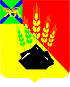 ДУМАМИХАЙЛОВСКОГО МУНИЦИПАЛЬНОГО  РАЙОНА  Р Е Ш Е Н И Е с. Михайловка22.06.2023 г.	                                                                            № 349Об утверждении «Положения о территориальном общественном самоуправлении  в Михайловском муниципальном районе» В соответствии с частью 11 статьи 27, частью 5 статьи 29 и частью 2 статьи 30  Федерального закона  от 06.10.2003 N 131-ФЗ «Об общих принципах организации местного самоуправления в Российской Федерации»,  руководствуясь  Уставом Михайловского муниципального района, Дума Михайловского муниципального района					РЕШИЛА:        1. Утвердить «Положение о территориальном  общественном самоуправлении  в Михайловском  муниципальном районе» (прилагается).       2.  Направить данное решение главе района для подписания и официального опубликования.Председатель Думы Михайловскогомуниципального района						    Н.Н. Мельничук